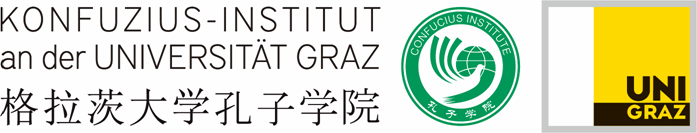 奥地利格拉茨大学孔子学院大学汉语课程A2/3级入学水平测试注  意本次考试分四部分汉字（30’）   阅读（30’） 书写（20’）  口语（20’）  全部考试约30分钟姓名：                                                                分数：  奥地利   格拉茨                                         奥地利格拉茨大学孔子学院     编制汉字      分数  （30’）请读下列汉字，认识的打√ ，不认识的打O。二、阅读   分数（30’）    第一部分第1-5题A  还有两间卧室和阳台。B 看了好几套房子。C再往东拐就到火车站了。D 我手表停了， 我也不知道。E 那儿离我奶奶家不远。F 所以能去国家队当教练。例：  现在几点了？                                       		 （   D    ）1.  我常常去博物馆，                                     		 （         ）2.  他的水平很高，                                          		（         ）3. 房子里有厨房、客厅，                                          	（         ）4. 他用了一个下午                          		         	（         ）5. 下了公共汽车，先往前走100米                 	          	（         ）第二部分第6-10题6. 越剧演员都穿______特别漂亮。A. 的		B. 得		C. 又		D. 很7. 他从来______听过这么好的音乐会。A. 就		B. 都		C. 不		D. 没8. 我们学校上个月一共演了四______电影。A. 遍		B. 部		C. 篇		D. 种9. 您能给我们介绍 ______这个戏院的历史吗？  A. 一场   	B. 一次   	C. 一下   	D.  一个10. 听你说的普通话，你是上海人______？  A. 吗     	B.   吧      	C.  啊    	 D.   呀第三部分    第11-15题例：今天下午很忙，先上汉语课，上完课后参加汉语角活动，参加完汉语角活动，和朋友一起去吃饭，然后看电影。参加汉语角之前我                 。                                              （ A  ）  A 上汉语课               B  去吃饭             C 看电影                11. 杭州的山水和苏州的园林非常有名。园林里有山、有水、有花儿，真是一幅幅美丽的山水画。 苏州美在哪儿？                                                                      （         ）  A 山水         B 山水画           C 园林12. 中国地方戏的种类很多，每个地方都有自己的地方戏，但是京剧是全中国的，喜欢京剧的人特别多。。  京剧是地方戏吗？                                                                 （         ）  A 是             B 不是                 C 不知道13. 我生病住院了。现在好多了，不发烧，也不头疼了，但是还是不想吃东西，睡觉还可以。但是我的心已经飞回学校了。   我现在怎么样？                                      （         ）  A 睡得不太好           B 吃得还可以                  C 想回学校学习14. 昨天睡得太晚，今天起床刷完牙洗完脸已经9点了，差点儿忘了关门。来到学校，老师已经开始上课了。  我今天早上               。                                 （         ）  A  迟到了                 B  忘了关门          C 忘了要上课15. 我很喜欢这里，虽然没有花园，但是离河边很近，那里有花有草有树；虽然冬天天气冷，但是空气好，而且房间里一点儿不冷。我喜欢这里是因为             。                               （         ）   A 房间大                B 没有花园              C 离河很近三、写作       分数(20’)第一部分 连词成句。（3’X5）例如： 好       你       吗？                     你好吗  ？         1. 客厅 打扫  多  这么  的   大   啊  累                                                      。    2. 做  雪地  我们 上  雪人  个  了 一  在                                                            。3.   我同学     借    那张     光盘     去     了       被                                                          。4.   不能  来  进  您  对不起  车  的  学校  开                                                            。5.   在     林娜和大为    着    茶     音乐   呢    听    喝                                                       。第二部分 写汉字。（1’X5）1.  这本书我已经读过三               （biàn）了。2. 现在他               (dāng)经理了。   3. 这             (shù) 玫瑰花真漂亮。   4. 你是在              (kāi) 玩笑吧。    5. 篮球比赛，留学生队             (yíng) 了大学生队。 四、口语     分数(20’)1. 请说一说，你的暑假（summer vacation）是怎么过的。(20’)。CharactersPronunciationMeaningCharactersPronunciationMeaning你√ （Yes, I know the word）√摔跤O (No, I can’t read it)O电梯提高想象小区火锅卫生间郊区平方米音乐会卧室化妆古典弹奏感人习惯座位文章打的恭喜风格万事如意演员足球以前教练访问记者地方水平便饭